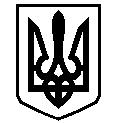 У К Р А Ї Н АВАСИЛІВСЬКА МІСЬКА РАДАЗАПОРІЗЬКОЇ ОБЛАСТІсьомого скликаннясорок восьма (позачергова)  сесіяР І Ш Е Н Н Я15 жовтня  2019                                                                                                                №  2Про звернення депутатів Василівської міської ради сьомого скликання щодо збереження цілісності району Керуючись ст. 26 Закону України «Про місцеве самоврядування в Україні»,  Василівська міська радаВ И Р І Ш И Л А:1. Прийняти звернення депутатів Василівської міської ради Запорізької області сьомого скликання до народного депутата України Яцик Ю.Г., Кабінету Міністрів України, Запорізької обласної ради та Запорізької обласної державної адміністрації щодо збереження цілісності району (додається).2. Направити звернення народному депутату України Яцик Ю.Г., Кабінету Міністрів України, Запорізькій обласній раді та Запорізькій обласній державній адміністрації.Міський голова                                                                                         	         Л.М. Цибульняк 	Додаток 	до рішення сорок восьмої (позачергової) сесії 							Василівської міської ради сьомого скликання                              15 жовтня 2019 року  №  2ЗВЕРНЕННЯдепутатів Василівської міської ради Запорізької області сьомого скликання до народного депутата України Яцик Ю.Г., Кабінету Міністрів України, Запорізької обласної ради та Запорізької обласної державної адміністрації щодо збереження цілісності районуМи, депутати Василівської міської ради Запорізької області сьомого скликання, занепокоєні можливим поділом цілісної території Василівського району Запорізької області на окремі частини та включення їх до складу інших районів (Запорізького, Токмацького, Пологівського, Енергодарського тощо) в ході здійснення адміністративно-територіальної реформи на території Запорізької області.Вважаємо, що такий підхід є механічним, примітивним, не враховує історичні, економічні, екологічні, географічні, логістичні, демографічні, культурні традиції та інші особливості регіону, існуючу територіальну організацію районного рівня, усталені полюси економічного, соціального та культурного розвитку, що склалися протягом існування Василівського району.Основним завданням реформи децентралізації влади є, зокрема, впровадження адміністративно-територіальної реформи та формування нового районного рівня відповідно до європейських критеріїв.Основними критеріями формування нових районів є демографічний потенціал території, транспортна доступність, територія укрупненого району включає усі територіальні громади, що розташовані у його межах; реформування мережі районів здійснюється без змін меж регіонів тощо. Крім того, виходячи з аналітичного звіту підготовленого у 2019 році ГО «Незалежний центр правових досліджень та ініціатив» за результатами реалізації проекту «Модель реформування адміністративно-територіального устрою та організації управління на районному рівні Дніпропетровської та Запорізької областей», здійсненого за підтримки Європейського союзу, найбільш оптимальною моделлю адміністративно-територіального устрою на субрегіональному (районному) рівні Запорізької області, визначено модель поділу районів за госпітальними округами, яка передбачає утворення 5 укрупнених районів: Запорізький, Мелітопольський, Бердянський, Пологівський та Василівський.В основі такої моделі враховано громадську думку, логістичні, соціально-економічні, демографічні індикатори, фактори транспортної доступності, наявності потенційного адміністративного центру, історичні, екологічні, географічні, культурні традиції та інші особливості регіону.Виходячи з одностайної позиції переважної більшості мешканців Василівки, висловленої на сесіях міської ради. Відстоюючи спільні інтереси територіальних громад сіл, селища міст району, ми, депутати Василівської міської ради Запорізької області сьомого скликання категорично заперечуємо щодо будь-якого поділу території Василівського району в ході реалізації реформи адміністративно-територіального устрою Запорізької області та наполягаємо на збереженні його територіальної цілісності в межах визначеного госпітального округу з адміністративним центром в місті Василівка.Прийнято на сорок восьмій (позачерговій) сесії                                                                          Василівської міської ради сьомого скликання                                                                 15 жовтня 2019 рокуАРКУШ ПОГОДЖЕННЯдо проекту рішення сесії міської ради«Про звернення депутатів Василівської міської радисьомого скликання щодо збереження цілісності району»Секретар ради                                                                                      О.Г.Мандичев_________________2019СПИСОК РОЗСИЛКИдо проекту рішення  сесії міської ради«Про звернення депутатів Василівської міської радисьомого скликання щодо збереження цілісності району»Секретар ради                                                                                      О.Г.Мандичев_________________ 2019 Проект погодженоПроект погодженоПідпис, датаПрізвище, ініціалиПосада123Крат Є.О.Провідний спеціаліст-юрист відділу юридичного забезпечення та організаційної роботи виконавчого апарату міської ради№п/пНайменування адресатуКількість екземплярів1Мандичев О.Г. 12Народний депутат України Яцик Ю.Г.13Кабінет Міністрів України14Запорізька обласна рада15Запорізька обласна державна адміністрація1